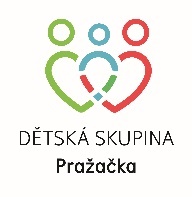 CZ.03.1.51/0.0/0.0/22_142/0017407ZÁVAZNÁ PŘIHLÁŠKA               
č. přihlášky.:  došlo dne:  Jméno a příjmení dítěte…………………………………………………………………………………………………..………………  Datum narození……………………………………………………………………………………………………………………………….  Trvale bytem……………………………………………………………………………………………………………………………………  Zdravotní pojišťovna (název, kód) …………………………………………………………………....................................  Jméno a příjmení matky………………………………………………………………………………………………………………… Datum narození………………………………………………………… Telefon/e-mail…………………………………………………………………………………………………………………………………….  Trvale bytem (je-li odlišná od místa pobytu dítěte): ……………………………………………………………………………  Jméno a příjmení otce…………………………………………………………………………………………………………………………  Datum narození………………………………………………………………………………………………………………………………..  Telefon/e-mail…………………………………………………………………………………………………………………………………….  Trvale bytem (je-li odlišná od místa pobytu dítěte): …………………………………………………………………………….  Docházka dítěte do dětské skupiny (dny v týdnu, dopolední/odpolední/celodenní docházka, pravidelnost docházky):  Datum zahájení poskytování služby: ___________________________________________________  Podpisem stvrzujete pravdivost a platnost údajů.  V ………………………….. dne……………………………..           ………………………………………………………       podpis rodiče/ů  Podmínkou přijetí přihlášky je složení rezervační zálohy na účet zřizovatele ve výši 2 000,-  Číslo účtu zřizovatele je: 2100200148/2010  Variabilní symbol: 2214Do poznámky pro příjemce je potřeba uvést jméno přihlášeného dítěte!  Rezervační záloha je vratná po ukončení docházky. Je zárukou pro zajištění místa v dětské skupině.  